Фамилия___________________________ Имя___________________Класс___Дата проведения _____- ______-_______ИНСТРУКЦИЯ ДЛЯ УЧАЩИХСЯУважаемый восьмиклассник!Внимательно ознакомься с инструкцией и заданиями.На выполнение работы отводится 60 минут. В работе содержатся задания с выбором ответа, а также задания, требующие небольшого развёрнутого ответа.Одни задания покажутся тебе лёгкими, другие – трудными. Если ты не знаешь, как выполнять задание, пропусти его и переходи к следующему. Если останется время, ты сможешь ещё раз попробовать выполнить пропущенные. Если ты ошибся и хочешь исправить свой ответ, то зачеркни его и разборчиво запиши нужный.Желаем успеха!1. Какие два из перечисленных понятий используются в первую очередь при описании экономической сферы общества?Мораль; производство; товар; личность; искусство.Выпишите соответствующие понятия и раскройте смысл любого одного из них._________________________________________________________________________________________________________________________________________________________________________________________________________________________________________________________________________________________________________________________________________________________________________________________________2. В данном обществе происходит переход от товаропроизводящей экономики к обслуживающей, присутствует превосходство сферы услуг над сферой производства. Классовое деление общества заменяется на профессиональное. К какому типу относится данное общество?1)  индустриальному2)  традиционному3)  аграрному4)  постиндустриальномуОтвет: _______. 3. Виталий учится в 8 классе гимназии. Дополнительно он посещает секцию фигурного катания. На какой образовательной ступени находится Виталий?1) среднее профессиональное образование2) основное общее образование3) среднее общее образование4) начальное общее образованиеОтвет: _______. 4. Верны ли следующие суждения о патриотизме?А. Патриотизм не исключает уважения к другим народам.Б. Патриотизм проявляется в готовности служить процветанию своего Отечества.1) верно только А2) верно только Б3) верны оба суждения4) оба суждения неверныОтвет: _______.5. Рассмотрите фотографию.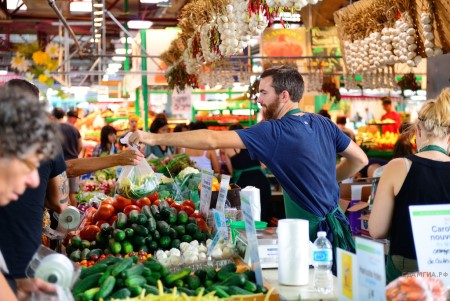 Какой вид экономической деятельности, осуществляемой мужчиной, изображен на иллюстрации? Используя обществоведческие знания, факты социальной жизни и личный социальный опыт, сформулируйте два правила рационального осуществления этой деятельности и кратко поясните каждое из правил.__________________________________________________________________________________________________________________________________________________________________________________________________________________________________________________________________________________________________________________________________________________________________________________________________________________________________________________________________________________________________________________________________________________________________________________________________________________________________________________________________________________________________________________________________________________________________________________________________ 6.  К основным факторам (ресурсам) производства относится1) капитал2) торговля3) цена4) спросОтвет: _______.7. Что из перечисленного относится к доходам семьи?1) выплаты процентов по потребительскому кредиту2) коммунальные платежи3) средства на мобильную связь4) проценты по банковскому депозитуОтвет: _______.     8. Верны ли следующие суждения о предприятиях различных форм собственности?Предприятия различных форм собственности должныА.  ежегодно выплачивать дивиденды по своим ценным бумагам.Б.  уплачивать налоги в государственный бюджет.1)  верно только А2)  верно только Б3)  верны оба суждения4)  оба суждения неверны Ответ: _______. 9. Какая социальная группа выделена по территориальному признаку?1) шахтеры2) женщины3) мусульмане4) европейцыОтвет: _______.10. Каждое воскресенье Николай и Анна вместе со своими детьми посещают музеи и театры. Какую роль семьи иллюстрирует этот пример?1) организация досуга2) ведение домашнего хозяйства3) первичный социальный контроль4) продолжение родаОтвет: _______.11. Верны ли следующие суждения о социальном конфликте?А. Социальный конфликт имеет только негативные последствия.Б. Столкновение интересов социальных групп отражает межличностный конфликт.1) верно только А2) верно только Б3) верны оба суждения4) оба суждения неверныОтвет: _______.12. Составьте план текста. Для этого выделите основные смысловые фрагменты текста и озаглавьте каждый из них.Об интеллигентностиЧеловек должен быть интеллигентен. А если у него профессия не требует интеллигентности? А если он не смог получить образования: так сложились обстоятельства? А если окружающая среда не позволяет? А если интеллигентность сделает его «белой вороной» среди его сослуживцев, друзей, родных, будет просто мешать его сближению с другими людьми?Нет, нет и нет! Интеллигентность нужна при всех обстоятельствах. Она нужна и для окружающих, и для самого человека...   Многие думают: интеллигентный человек  — это тот, который много читал, получил хорошее образование (и даже по преимуществу гуманитарное), много путешествовал, знает несколько языков.А между тем можно иметь все это и быть неинтеллигентным, и можно ничем этим не обладать в большой степени, а быть всё-таки внутренне интеллигентным человеком.Лишите подлинно интеллигентного человека полностью его памяти. Пусть он забыл все на свете, не будет знать классиков литературы, не будет помнить величайшие произведения искусства, забудет важнейшие исторические события, но если при этом он сохранит восприимчивость к культурным ценностям, эстетическое чутье, сможет отличить настоящее произведение искусства от грубой «штуковины», сделанной только, чтобы удивить, если он сможет восхититься красотой природы, понять характер и индивидуальность другого человека, войти в его положение, а поняв другого человека, помочь ему, не проявит грубости, равнодушия, злорадства, зависти, а оценит другого по достоинству,  — вот это и будет интеллигентный человек... Интеллигентность не только в знаниях, а в способностях к пониманию другого.(Д. С. Лихачев)______________________________________________________________________________________________________________________________________________________________________________________________________________________________________________________________________________________________________________________________________________________________________________________________________________________________________________________________________________ 13. С какими качествами многие люди, по мнению Д. С. Лихачева, связывают интеллигентность? Назовите четыре качества. Какие качества, присущие подлинно интеллигентному человеку, приведены в тексте? Назовите любые четыре качества. Для кого, по мнению автора, нужна интеллигентность? __________________________________________________________________________________________________________________________________________________________________________________________________________________________________________________________________________________________________________________________________________________________________________________________________________________________________________________________________________________________________________________________________________________________________________________________________________________________________________________________________________________________________________________________________________________________________________________________________ 14. Как, по-вашему, должен вести себя человек, которого «интеллигентность сделает... «белой вороной» среди его сослуживцев, друзей, родных, будет просто мешать его сближению с другими людьми»? Используя содержание текста, обществоведческие знания и личный опыт, выскажите два суждения.  ___________________________________________________________________________________________________________________________________________________________________________________________________________________________________________________________________________________________________________________________________________________________________________________________________________________________________________________________________________________________________________________________________________________________________________________________________________________________________________________________________________________________________________________________________________________________________________________________________________________________________________________________________________________________________________________________________________________________________________________________________________________________________________________________________________________________________________________________________________________________________________________________________ Критерии оцениванияИтого:_______ .123456789101112131421113111111232